Niantic Community Church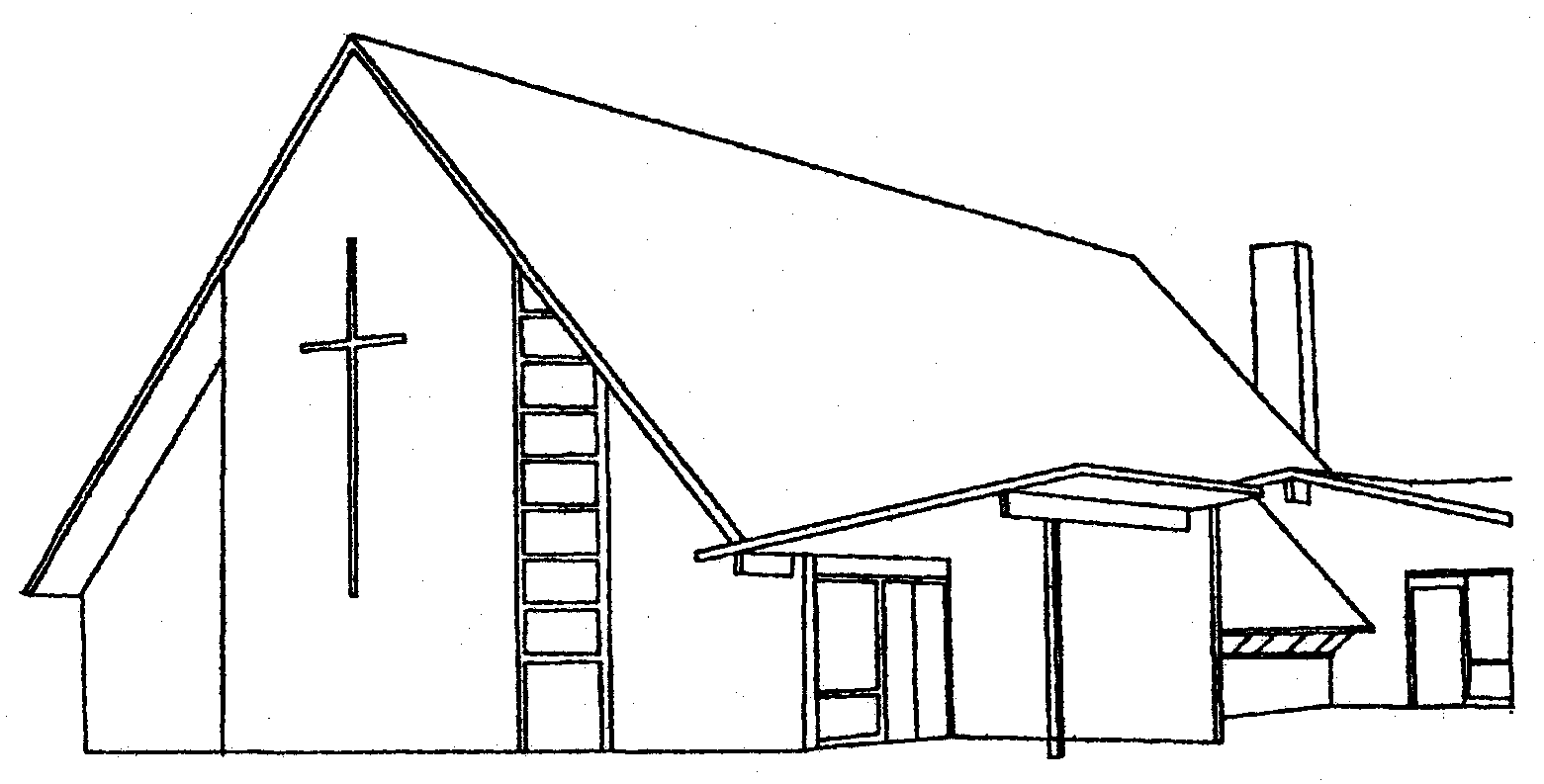 United Church of Christ / United MethodistAn Open, Affirming, and Reconciling Congregation • A Heritage of Faith since 1719“Each Member A Minister” 					      www.nianticcommunitychurch.org170 Pennsylvania Avenue • Niantic, CT 06357 phone: 860-739-6208 • fax: 860-739-8308Dear applicant:
Thank you for applying for a NCC grant-please be aware of the conditions of this program This is limited to NCC members and their children only. This is a grant and does not have to be repaid. Applications are due by June 30 and include the grant application form and an essay. Applicants from previous years need not include another essay.In 300 or fewer words please write an essay on either of these topics How do you think your education will help you give back to the community? How did your time at Niantic Community Church influence your career/education choice? Amount of grant will be determined yearly and will be based on number of applicants and amount of money available in the NCC Memorial Education Fund. You must apply yearly. Grants will be given out in August.  The check will be made out to you and it will be mailed to the home address on your application.You must plan to take at least 12 credits (or 3⁄4 of a workload if your school does not administer credits). You may receive up to:
Four grants while earning a bachelor’s degree Two grants for an associate’s degree
One or two grants for technical/trade school dependent upon length of programTHE NCC MEMORIAL COMMITTEE GRANT APPLICATIONAll information furnished on this application will be treated as confidential by this committee PRINT ALL INFORMATION Last Name:___________________ First Name____________ Mid. Init_______ Street Address______________________________ City/town______________ State______  Zip Code________ Email address:_________________________________Are you (or are your parents) a member of Niantic Community Church?  What school will you be attending: What is your planned major or likely area of study: My signature indicates that I have included each of the items indicated above and I am returning all enclosures by June 30 Parent/Guardian’s Printed Name __________________________________Parent/Guardian’s Signature _____________________________________ Students Printed Name _________________________________________ Student’s Signature ____________________________________________Revised October 2023